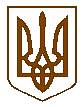 УкраїнаБаришівська  селищна  радаБаришівського  районуКиївської  областіІ сесія VII скликанняР І Ш Е Н Н Я 09.01.2019                                                                                            № 13-01-07Про утворення та затвердження персонального складу виконавчого комітету Баришівської селищної ради Відповідно до ст. ст. 26, 51 Закону України "Про місцеве самоврядування в Україні" та Закону України «Про добровільне об’єднання територіальних громад», сесія селищної ради В И Р І Ш И Л А  :1.  Утворити виконавчий комітет Баришівської селищної ради у кількості 23  осіб.2.    Затвердити персональний склад виконавчого комітету селищної ради:Селищний голова				                           О.П. ВареніченкоПрізвище, ім’я , по батьковіЗаймана посадаГолова виконкомуВареніченко Олександр ПавловичСелищний голова Секретар Нестерова Ольга МихайлівнаКеруючий справами виконкому селищної радиЧлен виконкомуПерший заступник селищного головиЧлен виконкомуДанчук Жанна ВіталіївнаЗаступник селищного голови з питань соціального напрямку Член виконкомуСекретар селищної ради Член виконкомуКазімірова Людмила ІллівнаВ.о. старости Бзівського старостинського округу Член виконкомуМакаренко Лариса ВікторівнаВ.о. старости - Волошинівського старостинського округу; Член виконкомуПавлуш Юрій ПетровичВ.о.старости Веселинівського старостинського округу Член виконкомуГалушко Василь АндрійовичВ.о. старости Гостролуцького старостинського округу Член виконкомуРомась Віталій МиколайовичВ.о. старости Дернівського старостинського округу Член виконкомуНауменко Віктор ІвановичВ.о. старости Коржівського старостинського округуЧлен виконкомуСемененко Андрій ВікторовичВ.о. старости Корніївського старостинського округуЧлен виконкомуРошко Василь МихайловичВ.о. старости Лукашівського старостинського округуЧлен виконкомуБондар Володимир ІвановичВ.о. старости Лук'янівського старостинського округуЧлен виконкомуШостак Василь МихайловичВ.о. старости Масківецького старостинського округуЧлен виконкомуСташук Наталія ІванівнаВ.о. старости Морозівського старостинського округуЧлен виконкомуЩербина Олена ФедорівнаВ.о. старости Паришківського старостинського округуЧлен виконкомуРихлик Тетяна МиколаївнаВ.о. старости Перемозького старостинського округу;Член виконкомуБойко Павло МихайловичВ.о. старости Подільського старостинського округу;Член виконкомуЧорна Марія ІванівнаВ.о. старости Рудницького старостинського округуЧлен виконкомуБойчук Валентина ПетрівнаВ.о. старости Сезенківського старостинського округуЧлен виконкомуКубрак Неоніла ПетрівнаВ.о. старости Селичівського старостинського округуЧлен виконкомуПрядка Ольга МиколаївнаВ.о. старости Селищанського старостинського округу